16.1	النظر في المسائل المتصلة بأنظمة النفاذ اللاسلكي بما فيها الشبكات المحلية الراديوية (WAS/RLAN) في نطاقات التردد بين MHz 5 150 وMHz 5 925، واتخاذ التدابير التنظيمية المناسبة، بما في ذلك توزيعات طيف إضافية للخدمة المتنقلة وفقاً للقرار 239 (WRC-15)؛الجزء 3 - نطاق التردد MHz 5 470-5 350خلفيةمنذ انعقاد المؤتمر العالمي للاتصالات الراديوية لعام 2003، ازداد بسرعة الطلب على تطبيقات النطاق العريض المتنقل، ولا سيما أنظمة النفاذ اللاسلكي (WAS)/الشبكات المحلية الراديوية (RLAN). وينص القرار 239 (WRC-15) على "أن نتائج دراسات قطاع الاتصالات الراديوية تُبيِّن أن الاحتياجات الدنيا من الطيف لأنظمة النفاذ اللاسلكي (WAS)/الشبكات المحلية الراديوية (RLAN) في مدى التردد GHz 5 في عام 2018 تُقدَّر بزهاء MHz 880؛ ويشمل هذا الرقم الطيف الممتد بين MHz 455 وMHz 580 الذي يُستخدم بالفعل لتطبيقات النطاق العريض المتنقلة، غير الاتصالات المتنقلة الدولية (IMT)، العاملة ضمن مدى التردد GHz 5، وبالتالي يلزم طيف إضافي يتراوح بين 300 وMHz 425". وبوجه خاص، يرمي القرار 239 (WRC-15) إلى دراسة إمكانية تشغيل الشبكات المحلية الراديوية في نطاقات التردد التي تتراوح بين 5 150 وMHz 5 925.ويُوزع النطاق MHz 5 470-5 350 لخدمات مختلفة على أساس أولي مشترك في جدول توزيع نطاقات التردد في لوائح الراديو منها خدمات استكشاف الأرض الساتلية والتحديد الراديوي للموقع والملاحة الراديوية للطيران والأبحاث الفضائية (النشيطة). وفي نطاق التردد المتراوح بين 5 350 وMHz 5 470 لا توجد توزيعات للخدمة المتنقلة على أساس أولي. وإن التوزيعات لخدمة استكشاف الأرض الساتلية (النشيطة) في نطاقَي التردد MHz 5 460-5 350 وMHz 5 470-5 460 ذات أهمية أساسية لبرامج رصد الأرض والبيانات التي توفرها تتسم بأهمية حيوية للحصول على معلومات موثوقة وحديثة بشأن كيفية تغير كوكبنا ومناخه. وبالإضافة إلى ذلك، يُوزع النطاق MHz 5 460-5 350 لخدمة الملاحة الراديوية للطيران (ARNS) وخدمة التحديد الراديوي للموقع على أساس أولي.وبحث المؤتمر WRC-15 إمكانية منح توزيعات عالمية إضافية للخدمة المتنقلة في نطاق التردد MHz 5 470-5 350. وبينت دراسات التوافق التي أجراها قطاع الاتصالات الراديوية تحضيراً لهذا المؤتمر أنه، على افتراض حصر استخدام تدابير تخفيف تداخل أنظمة النفاذ اللاسلكي (WAS)/الشبكات المحلية الراديوية (RLAN) بالأحكام التنظيمية الواردة في القرار 229 (Rev.WRC-12)، لن يتسنّى التقاسم بين أنظمة النفاذ اللاسلكي/الشبكات المحلية الراديوية وأنظمة خدمة استكشاف الأرض الساتلية (EESS) (النشيطة) في نطاق التردد 5 470-5 350 MHz، وأن هذه التدابير لا تكفي لضمان حماية بعض أنواع الرادارات في نطاق التردد هذا. وفي هذه الحالات، لن يتسنّى التقاسم إلا إذا نُفذت تدابير إضافية لتخفيف تداخل أنظمة النفاذ اللاسلكي/الشبكات المحلية الراديوية، بيد أنه لم يتم التوصل إلى أي اتفاق بشأن إمكانية تطبيق أي تقنيات تخفيف إضافية لأنظمة النفاذ اللاسلكي/الشبكات المحلية الراديوية. وعلى هذا النحو، خلُص المؤتمر العالمي للاتصالات الراديوية لعام (WRC-15) 2015 إلى عدم إدخال أي تغيير (NOC) على نطاق التردد هذا، وأنشأ بنداً في جدول أعمال المؤتمر العالمي للاتصالات الراديوية لعام (WRC-19) 2019 لمواصلة العمل في هذا الصدد.وفي إطار العمل الجاري تحت البند 16.1 من جدول أعمال المؤتمر WRC-19، تبين دراسة إضافية لتدابير التخفيف المتاحة حالياً، عدم وجود تقنيات تخفيف ذات جدوى لتسهيل التقاسم بين الشبكات المحلية الراديوية وخدمة استكشاف الأرض الساتلية (النشيطة) في نطاق التردد 5 470-5 350 MHz. ولذلك، يُقترح عدم إدخال أي تغيير (NOC) على جدول توزيع نطاقات التردد فيما يخص نطاق التردد هذا. وقد يستدعي الأمر إدخال تغييرات تبعية أخرى على القرار 239 (WRC-15).مقترح البلدان الأمريكيةالمـادة 5توزيع نطاقات الترددالقسم IV  -  جدول توزيع نطاقات التردد
(انظر الرقم 1.2)NOC	IAP/11A16A3/1MHz 5 570-5 250الأسباب:	عدم إدخال تغييرات على جدول توزيع نطاقات التردد في النطاق 5 470-5 350 MHz نظراً لأن دراسة إضافية لتدابير التخفيف المتاحة حالياً تبين عدم وجود تقنيات تخفيف ذات جدوى لتسهيل التقاسم بين الشبكات المحلية الراديوية (RLAN) وأنظمة استكشاف الأرض الساتلية (النشيطة) أو أنظمة التحديد الراديوي للموقع في نطاق التردد 5 470-5 350 MHz.___________المؤتمر العالمي للاتصالات الراديوية (WRC-19)شرم الشيخ، مصر، 28 أكتوبر - 22 نوفمبر 2019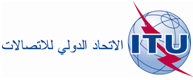 الجلسة العامةالإضافة 3
للوثيقة 11(Add.16)-A24 يونيو 2019الأصل: بالإنكليزية/بالإسبانيةالدول الأعضاء في لجنة البلدان الأمريكية للاتصالات (CITEL)الدول الأعضاء في لجنة البلدان الأمريكية للاتصالات (CITEL)مقترحات بشأن أعمال المؤتمرمقترحات بشأن أعمال المؤتمربند جدول الأعمال 16.1بند جدول الأعمال 16.1التوزيع على الخدماتالتوزيع على الخدماتالتوزيع على الخدماتالإقليم 1الإقليم 2الإقليم 35 460-5 350	استكشاف الأرض الساتلية (نشيطة)  448B.5		تحديد راديوي للموقع  448D.5		ملاحة راديوية للطيران  449.5		أبحاث فضائية (نشيطة)  448C.55 460-5 350	استكشاف الأرض الساتلية (نشيطة)  448B.5		تحديد راديوي للموقع  448D.5		ملاحة راديوية للطيران  449.5		أبحاث فضائية (نشيطة)  448C.55 460-5 350	استكشاف الأرض الساتلية (نشيطة)  448B.5		تحديد راديوي للموقع  448D.5		ملاحة راديوية للطيران  449.5		أبحاث فضائية (نشيطة)  448C.55 470-5 460	استكشاف الأرض الساتلية (نشيطة)		تحديد راديوي للموقع  448D.5		ملاحة راديوية  449.5		أبحاث فضائية (نشيطة)		448B.55 470-5 460	استكشاف الأرض الساتلية (نشيطة)		تحديد راديوي للموقع  448D.5		ملاحة راديوية  449.5		أبحاث فضائية (نشيطة)		448B.55 470-5 460	استكشاف الأرض الساتلية (نشيطة)		تحديد راديوي للموقع  448D.5		ملاحة راديوية  449.5		أبحاث فضائية (نشيطة)		448B.5